РЕШЕНИЕРассмотрев проект решения о порядке определения размера платы за увеличение площади земельных участков, находящихся в частной собственности, в результате их перераспределения с земельными участками, находящимися в собственности Петропавловск-Камчатского городского округа, внесенный исполняющим полномочия Главы администрации Петропавловск-Камчатского городского округа Платоновым Д.А., в соответствии со статьей 39.28 Земельного кодекса Российской Федерации, статьей 28 Устава Петропавловск-Камчатского городского округа, Городская Дума Петропавловск-Камчатского городского округаРЕШИЛА:1. Принять в первом чтении проект решения о порядке определения размера платы за увеличение площади земельных участков, находящихся в частной собственности, в результате перераспределения с земельными участками, находящимися в собственности Петропавловск-Камчатского городского округа, согласно приложению к настоящему решению.2. Администрации Петропавловск-Камчатского городского округа доработать проект решения и представить его Главе Петропавловск-Камчатского городского округа, исполняющему полномочия председателя Городской Думы Петропавловск-Камчатского городского округа, для внесения на рассмотрение сессии Городской Думы Петропавловск-Камчатского городского округа.Приложениек решению Городской ДумыПетропавловск-Камчатскогогородского округаот 25.02.2015 № 688-рРЕШЕНИЕот ______________ № _____-ндО порядке определения размера платы за увеличение площади земельных участков, находящихся в частной собственности, в результате перераспределения с земельными участками, находящимися в собственности Петропавловск-Камчатского городского округа
Принято Городской Думой Петропавловск-Камчатского городского округа(решение от _________ № _______ -р)1. Настоящее Решение о порядке определения размера платы за увеличение площади земельных участков, находящихся в частной собственности, в результате перераспределения с земельными участками, находящимися в собственности Петропавловск-Камчатского городского округа (далее – Решение) устанавливает порядок определения размера платы за увеличение площади земельных участков, находящихся в частной собственности, в результате их перераспределения с земельными участками, находящимися в собственности Петропавловск-Камчатского городского округа (далее - размер платы).2. Размер платы рассчитывается Управлением градостроительства, имущественных и земельных отношений администрации Петропавловск-Камчатского городского округа.3. Размер платы определяется как 15 процентов кадастровой стоимости земельного участка, находящегося в собственности Петропавловск-Камчатского городского округа, рассчитанной пропорционально площади части такого земельного участка, подлежащей передаче в частную собственность в результате его перераспределения с земельными участками, находящимися в частной собственности, за исключением случая, предусмотренного пунктом 4 настоящего Решения.4. Размер платы в случае перераспределения земельных участков в целях последующего изъятия подлежащих образованию земельных участков для нужд Петропавловск-Камчатского городского округа определяется на основании установленной в соответствии с законодательством об оценочной деятельности рыночной стоимости части земельного участка, находящегося в собственности Петропавловск-Камчатского городского округа, подлежащей передаче в частную собственность в результате перераспределения земельных участков.5. Признать утратившим силу Решение Городской Думы Петропавловск-Камчатского городского округа от ______ № _____ -нд «О порядке определения размера платы за увеличение площади земельных участков, находящихся в частной собственности, в результате их перераспределения с земельными участками, находящимися в собственности Петропавловск-Камчатского городского округа». 6. Настоящее Решение вступает в силу с 01.04.2015. 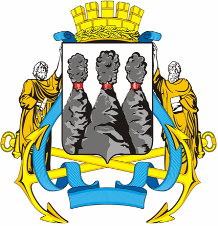 ГОРОДСКАЯ ДУМАПЕТРОПАВЛОВСК-КАМЧАТСКОГО ГОРОДСКОГО ОКРУГАот 25.02.2015 № 688-р27-я сессияг.Петропавловск-КамчатскийО принятии в первом чтении проекта  решения о  порядке определения размера платы за увеличение площади земельных участков, находящихся в частной собственности, в результате перераспределения с земельными участками, находящимися в собственности Петропавловск-Камчатского городского округа Глава Петропавловск-Камчатского городского округа, исполняющий полномочия председателя Городской ДумыК.Г. СлыщенкоГОРОДСКАЯ ДУМАПЕТРОПАВЛОВСК-КАМЧАТСКОГО ГОРОДСКОГО ОКРУГАГлава Петропавловск-Камчатского городского округа К.Г. Слыщенко